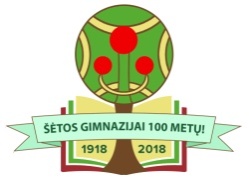 ŠĖTOS GIMNAZIJAKovo mėnesio darbo planas, 2020 m.PATVIRTINTAKėdainių r. Šėtos gimnazijosdirektoriaus 2020 m. vasario 28 d.įsakymu Nr. V-32DataVeiklaDalyvaujaAtsakingasPastabosVieta2-62-62-62-62-62-62 d.Administracijos posėdis.AdministracijaM. Danilevičius14.00-15.00 val.2 d.Įstaigų vadovų pasitarimas dėl Koronaviruso plitimo rizikosM. DanilevičiusM. Danilevičius14.30 val.Kėdainių r. sav.3 d.Pedagogų pasitarimas.PedagogaiM. DanilevičiusN. ŠirkienėG. BoreišienėV. Žukauskas10.40 val.Mokytojų kambarys3 d.Rajono mokinių technologijų olimpiada.V. Stašaitytė, 8 kl.V. Stanišauskaitė, I kl.T. Šablevičius, IV kl. G. BoreišienėV. Baltrūnas8.15-13.00 val.Kėdainių PRC3 d.Kėdainių r. sav. VGK posėdis.M. DanilevičiusM. Danilevičius15.00 val.Kėdainių r. sav.4 d.Konkursas “Olympis 2020”.1-4 klasių mokiniaiZ. Kleivienė2-31 d.Skaitykla, IT klasės5 d.Diktanto konkursas “Raštingiausias pradinukas”.2-4 klasių mokiniaiL. BarkauskienėLaikas derinamas ,,Ryto” progimnazija5 d.Respublikinis Kalbų Kengūra 2020 konkursas (anglų k.)5- II klasių mokiniaiS. PalekienėJ. Tekunova9.00-10.30 val.201 kab.5 d.Respublikinis Kalbų Kengūra 2020 konkursas (rusų k. ir vokiečių k.)8 ir I klasės mokiniaiI. ZubkoI. Tomkuvienė12.05-13.45 val.302 kab.5 d.STEP tėvų mokymai(6-12 metų amžiaus vaikų tėvams).Pradinių klasių mokinių tėvelių tikslinė grupė (20 asmenų)N. ŠirkienėI. Jakienė1 gr.15.00-17.00 val.2 gr.17.30-19.30 val.119 kab.(Gimnazistų tarybos klasė)6 d.Kaziuko kermošiusGimnazijos bendruomenėV. BaltrūnasG. BoreišienėKl. vadovai10.35-11.15 val.Gimnazijos fojė6 d.5-IV klasių mokinių vasario mėnesio lankomumo analizė.Klasių vadovaiI. JakienėIki 10 d. 15 val. kl. vadovai pristato soc. pedagogei atliktą prevencinį darbą2-10 d.Kūrybinių darbų konkursas skirtas Pasaulinei poezijos dienai paminėti.5-II klasių mokiniaiV. PetrosevičienėL. ZagurskienėMokyklos 3 a. (stendas)9-139-139-139-139-139-139 d.Administracijos posėdis.AdministracijaM. Danilevičius14.00-15.00 val.9 d.Netradicinio ugdymo diena ,,Lietuviais esame mes gimę”Kovo 11-osios Tradicinis bėgimas, Laisvės piknikas.Gimnazijos bendruomenė1-IV kl. mokiniaiG. BoreišienėDarbo grupė11.05-13.00 val. Gimnazijos stadionas, bendruomenės parkas9 d.Mokinių II-IV kl. konferencija skirta Lietuvos nepriklausomybės atkūrimo 30-mečiui paminėti ,,Steigiamojo seimo priimti įstatymai ir jų reikšmė šiandienai”.II-IV kl. mokiniaiPečiulytė9.50-10.35 val.Gimnazijos aktų salė10 d.Pedagogų pasitarimas.PedagogaiM. DanilevičiusN. ŠirkienėG. BoreišienėV. Žukauskas10.40 val.Mokytojų kambarys10 d.Rusų k. mokyklinė olimpiada.8-II klasių mokiniaiI. Zubko8.00-9.40 val.302 kab.10 d.Vasario mėn. lankomumo analizė.I. JakienėN. ŠirkienėI. JakienėLaikas tikslinamas11 d.Lietuvos Nepriklausomybės atkūrimo diena.12 d.Metodinės tarybos posėdis. Mokytojų metinių užduočių aptarimas. Susitarimai.Metodinės tarybos nariaiN. ŠirkienėJ. Tekunova14.45 val.12 d.STEP tėvų mokymai(6-12 metų amžiaus vaikų tėvams).Pradinių klasių mokinių tėvelių tikslinė grupė (20 asmenų)N. ŠirkienėI. Jakienė1 gr.15.00-17.00 val.2 gr.17.30-19.30 val.119 kab.(Gimnazistų tarybos klasė)13 d.Diarchy magų pasirodymas.1-IV kl. norintys mokiniaiG. Boreišienėkl. vadovai13.00 val.bilieto kaina 5 Eur.16-2016-2016-2016-2016-2016-2016 d.Administracijos posėdis.AdministracijaM. Danilevičius14.00-15.00 val.17 d.Pedagogų pasitarimas.PedagogaiM. DanilevičiusN. ŠirkienėG. BoreišienėV. Žukauskas10.40 val.Mokytojų kambarys18 d.Diskusija ,,Mokinių lūkesčiai siekiant pažangos” su gimnazistų taryba.Gimnazistų tarybos nariai M. DanilevičiusN. Širkienė13.00 val. Gimnazistų klasė19 d.Respublikinis Kengūra 2020 konkursas (matematika).1-IV kl. mokiniaiA. KvasnauskienėV. KleivienėZ. Kleivienė9.00-11.00 val.402, 403 kab.19 d.STEP tėvų mokymai(6-12 metų amžiaus vaikų tėvams).Pradinių klasių mokinių tėvelių tikslinė grupė (20 asmenų)N. ŠirkienėI. Jakienė1 gr.15.00-17.00 val.2 gr.17.30-19.30 val.119 kab.(Gimnazistų tarybos klasė)16-20 d.Konkursas “Olympis 2020” (informacinės technologijos).5-IV kl. mokiniaiV. GlebauskienėV. DirsėIT pamokų metuIT, fizikos kab.17-20 d.Renginiai skirti ,,Žemės dienai” paminėti.V. KlevinienėR. BacevičiūtėG. BoreišienėR. LingienėPagal atskiras veiklas bus parengta programėlėPagal atskiras veiklas23-2723-2723-2723-2723-2723-2722 d.Respublikinis festivalis “Mes pasaulis 2020”.Vaikų popchoras ObuoliukaiD. Makutienė10.00-18.00 val.Vilnius23 d. Administracijos posėdis.AdministracijaM. Danilevičius14.00-15.00 val.24 d.Pedagogų pasitarimas.PedagogaiM. DanilevičiusN. ŠirkienėG. BoreišienėV. Žukauskas10.40 val.Mokytojų kambarys25 d.Gimnazijos bendruomenės narių dalyvavimas Truskavos pagrindinės mokyklos tėvų visuotiniame susirinkimeGimnazijos bendruomenės nariaiM. DanilevičiusN. ŠirkienėG. BoreišienėV. ŽukauskasI. JakienėG. KiaunytėLaikas tikslinamasTruskavos pagrindinė mokykla26 d.Priešgaisrinės saugos mokymai Gimnazijos bendruomeneiGimnazijos bendruomenėM. DanilevičiusV. ŽukauskasE. NagevičienėA. Eidimtas14.00-16.00 val.Aktų salė26 d.STEP tėvų mokymai(6-12 metų amžiaus vaikų tėvams).Pradinių klasių mokinių tėvelių tikslinė grupė (20 asmenų)N. ŠirkienėI. Jakienė1 gr.15.00-17.00 val.2 gr.17.30-19.30 val.119 kab.(Gimnazistų tarybos klasė)27 d.Dailės MBE.IV kl. mokinė V. DeikaitėG. Boreišienė8.00-13.00 val.Kėdainių Atžalyno gimnazija24-28 d.Tarptautinis įvairiažanris konkursas „Pribaltijos pavasaris”.Vaikų popchoras „Obuoliukai“ ir merginų tercetasD. MakutienėSankt Peterburgas, Rusija30-3130-3130-3130-3130-3130-3130 d.Administracijos posėdis.AdministracijaM. Danilevičius14.00-15.00 val.31 d.Pedagogų pasitarimas.PedagogaiM. DanilevičiusN. ŠirkienėG. BoreišienėV. Žukauskas10.40 val.Mokytojų kambarys9-23 d.Pamoka-diskusija: Tuberkuliozė-kas tai ?7-II kl. mokiniaiK. OrechovaitėLaikas tikslinamas suderinus su klasių vadovais9-31 d.Sąmoningumo didinimo mėnuo BE PATYČIŲ.Gimnazijos bendruomenėI. Jakienėdarbo grupėVeiklos vykdomos pagal darbo grupės parengtą programą9-31 d.Smurto ir patyčių masto tyrimas 5-III klasėse.5-III klasių mokiniaiI. Jakienėdarbo grupė16-31 d.Pamoka-diskusija: Sveika mityba.1-5 kl. mokiniaiK. OrechovaitėLaikas tikslinamas suderinus su klasių vadovaisPamokų stebėsenaPamokų stebėsenaPamokų stebėsenaPamokų stebėsenaPamokų stebėsenaPamokų stebėsena03 09-31Tikslas: KGR ir/ar skaitymo strategijų taikymas; vertinimas, pagalba mokiniui.biologija, geografija;5 klasėN. ŠirkienėVeikla lauko klasėjeVeikla lauko klasėjeVeikla lauko klasėjeVeikla lauko klasėjeVeikla lauko klasėjeVeikla lauko klasėje18 d.Garso prigimtis. Garso sklidimo greitis.8 kl.V. Glebauskienė2 pamoka